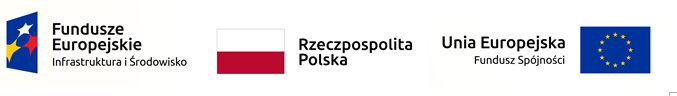 BZP-8.271.1.26.2020.EMOgłoszenie nr 540157760-N-2020 z dnia 21-08-2020 r.Koszalin:
OGŁOSZENIE O ZMIANIE OGŁOSZENIAOGŁOSZENIE DOTYCZY:Ogłoszenia o zamówieniuINFORMACJE O ZMIENIANYM OGŁOSZENIUNumer: 573689-N-2020
Data: 12/08/2020SEKCJA I: ZAMAWIAJĄCYGmina Miasto Koszalin-Urząd Miejski, Krajowy numer identyfikacyjny 33092080200000, ul. Rynek Staromiejski  6-7, 75-007  Koszalin, woj. zachodniopomorskie, państwo Polska, tel. 94 3488600, e-mail anna.bober@um.koszalin.pl, faks 94 3488625.Adres strony internetowej (url): www.bip.koszalin.plSEKCJA II: ZMIANY W OGŁOSZENIUII.1) Tekst, który należy zmienić:Miejsce, w którym znajduje się zmieniany tekst:
Numer sekcji: III
Punkt: III.1.3)
W ogłoszeniu jest: Zdolność techniczna lub zawodowa Określenie warunków: Wykonawca spełni warunek, jeżeli wykaże, że: 1) w okresie ostatnich pięciu lat przed upływem terminu składania ofert, a jeżeli okres prowadzenia działalności jest krótszy – w tym okresie, wykonał roboty budowlane odpowiadające swoim rodzajem 
i wartością robotom budowlanym stanowiącym przedmiot zamówienia, tj. wykonał co najmniej: 1.1) jedną drogę lub ulicę lub plac utwardzony o nawierzchni asfaltowej o wartości tych robót 
minimum 200 000,00 zł brutto, 1.2) jeden obiekt budowlany o konstrukcji stalowej szkieletowej wraz z przyłączeniami do sieci wod-kan o łącznej wartości tych robót minimum 170 000,00 zł brutto, 1.3) oświetlenie terenu o wartości tych robót minimum 30 000,00 zł brutto; Uwaga!!! Zamawiający uzna za spełnianie warunku wykonanie robót budowlanych określonych w ppkt 1.1, 
w ppkt 1.2 i w ppkt 1.3 jako: - jedno zadanie – wykonane w ramach jednej umowy o łącznej wartości robót 
minimum 400 000,00 zł brutto i obejmujące swoim zakresem i wartością co najmniej roboty budowlane określone przez Zamawiającego w ppkt 1.1, w ppkt 1.2 i w ppkt 1.3, tj. zakres i wartości wykonanych robót muszą spełniać wymagania Zamawiającego określone w ppkt 1.1, w ppkt 1.2 i w ppkt 1.3, lub - kilka zadań niezależnych – wykonanych w ramach kilku umów obejmujących swoim zakresem 
i wartością roboty budowlane, o których mowa w ppkt 1.1, w ppkt 1.2 i w ppkt 1.3 w dowolnej konfiguracji, np. [(1.1 z 1.2) + 1.3] lub [(1.1 z 1.3) + 1.2] lub [1.1 + (1.2 z 1.3)] lub [1.1 + 1.2 + 1.3] 
– przy czym zakres i wartości wykonanych robót muszą spełniać wymagania Zamawiającego określone w ppkt 1.1, w ppkt 1.2 i w ppkt 1.3; 2) dysponuje co najmniej czterema osobami, w tym: 2.1) co najmniej jedną osobą pełniącą funkcję kierownika budowy – branża konstrukcyjno-budowlana 
– posiadającą niezbędne uprawnienia zgodnie z wymogami prawa budowlanego w zakresie objętym zamówieniem, tj. uprawnienia w zakresie specjalności konstrukcyjno-budowlanej, 2.2) co najmniej jedną osobą pełniącą funkcję kierownika robót elektrycznych – branża elektryczna 
– posiadającą niezbędne uprawnienia zgodnie z wymogami prawa budowlanego w zakresie objętym zamówieniem, tj. uprawnienia w zakresie sieci, instalacji i urządzeń elektrycznych 
i elektroenergetycznych, 2.3) co najmniej jedną osobą pełniącą funkcję kierownika robót w zakresie sieci wod-kan – branża sanitarna – posiadającą niezbędne uprawnienia zgodnie z wymogami prawa budowlanego w zakresie objętym zamówieniem, tj. uprawnienia w zakresie sieci wodociągowych i kanalizacyjnych, 2.4) co najmniej jedną osobą pełniącą funkcję kierownika robót drogowych – branża drogowa 
– posiadającą niezbędne uprawnienia zgodnie z wymogami prawa budowlanego w zakresie objętym zamówieniem, tj. uprawnienia w zakresie specjalności drogowej. Uwaga!!! 1. W przypadku Wykonawców zagranicznych, w stosunku do osób, od których wymagane są uprawnienia budowlane zgodnie z ustawą Prawo budowlane, Zamawiający dopuszcza kwalifikacje, zdobyte w innych państwach, na zasadach określonych w art. 12a ustawy Prawo budowlane (t.j. Dz. U. z 2020 r., poz. 1333).2. W przypadku, gdy złożone przez Wykonawców dokumenty lub oświadczenia na potwierdzenie spełniania warunków udziału w postępowaniu będą zawierały kwoty wyrażone w walutach innych 
niż PLN, do oceny spełniania każdego warunku zawierającego daną kwotę lub wartość, wielkości 
te Wykonawca przeliczy po średnim kursie waluty obcej ogłoszonym przez NBP w dniu publikacji ogłoszenia w Biuletynie Zamówień Publicznych. Zamawiający wymaga od wykonawców wskazania w ofercie lub we wniosku o dopuszczenie do udziału w postępowaniu imion i nazwisk osób wykonujących czynności przy realizacji zamówienia 
wraz z informacją o kwalifikacjach zawodowych lub doświadczeniu tych osób: Nie Informacje dodatkowe:
W ogłoszeniu powinno być: Zdolność techniczna lub zawodowa Określenie warunków: Wykonawca spełni warunek, jeżeli wykaże, że: 1) w okresie ostatnich pięciu lat przed upływem terminu składania ofert, a jeżeli okres prowadzenia działalności jest krótszy – w tym okresie, wykonał roboty budowlane odpowiadające swoim rodzajem 
i wartością robotom budowlanym stanowiącym przedmiot zamówienia, tj. wykonał co najmniej: 1.1) jedną drogę lub ulicę lub plac utwardzony o nawierzchni asfaltowej o wartości tych robót 
minimum 200 000,00 zł brutto, 1.2) jeden obiekt budowlany o konstrukcji stalowej szkieletowej o wartości tych robót 
minimum 100 000,00 zł brutto, 1.3) oświetlenie terenu o wartości tych robót minimum 30 000,00 zł brutto, 1.4) sieci wod-kan lub przyłącza wod-kan o wartości tych robót minimum 70 000,00 zł brutto; Uwaga!!! Zamawiający uzna za spełnianie warunku wykonanie robót budowlanych określonych w ppkt 1.1, 
w ppkt 1.2, w ppkt 1.3 i w ppkt 1.4. jako: - jedno zadanie – wykonane w ramach jednej umowy o łącznej wartości robót 
minimum 400 000,00 zł brutto i obejmujące swoim zakresem i wartością co najmniej roboty budowlane określone przez Zamawiającego w ppkt 1.1, w ppkt 1.2, w ppkt 1.3 i w ppkt 1.4, tj. zakres i wartości wykonanych robót muszą spełniać wymagania Zamawiającego określone w ppkt 1.1, w ppkt 1.2, 
w ppkt 1.3 i w ppkt 1.4 lub - kilka zadań niezależnych – wykonanych w ramach kilku umów obejmujących swoim zakresem 
i wartością roboty budowlane, o których mowa w ppkt 1.1, w ppkt 1.2, w ppkt 1.3 i w ppkt 1.4 w dowolnej konfiguracji, np. [(1.1 z 1.2) + 1.3 + 1.4] lub [(1.1 z 1.4) + (1.2 z 1.3)] lub [1.1 + (1.2 z 1.3 i 1.4)] 
lub [1.1 + 1.2 + 1.3 + 1.4], itp. – przy czym zakres i wartości wykonanych robót muszą spełniać wymagania Zamawiającego określone w ppkt 1.1, w ppkt 1.2, w ppkt 1.3 i w ppkt 1.4; 2) dysponuje co najmniej czterema osobami, w tym: 2.1) co najmniej jedną osobą pełniącą funkcję kierownika budowy – branża konstrukcyjno-budowlana 
– posiadającą niezbędne uprawnienia zgodnie z wymogami prawa budowlanego w zakresie objętym zamówieniem, tj. uprawnienia w zakresie specjalności konstrukcyjno-budowlanej, 2.2) co najmniej jedną osobą pełniącą funkcję kierownika robót elektrycznych – branża elektryczna 
– posiadającą niezbędne uprawnienia zgodnie z wymogami prawa budowlanego w zakresie objętym zamówieniem, tj. uprawnienia w zakresie sieci, instalacji i urządzeń elektrycznych 
i elektroenergetycznych, 2.3) co najmniej jedną osobą pełniącą funkcję kierownika robót w zakresie sieci wod-kan – branża sanitarna – posiadającą niezbędne uprawnienia zgodnie z wymogami prawa budowlanego w zakresie objętym zamówieniem, tj. uprawnienia w zakresie sieci wodociągowych i kanalizacyjnych, 2.4) co najmniej jedną osobą pełniącą funkcję kierownika robót drogowych – branża drogowa 
– posiadającą niezbędne uprawnienia zgodnie z wymogami prawa budowlanego w zakresie objętym zamówieniem, tj. uprawnienia w zakresie specjalności drogowej. Uwaga!!! 1. W przypadku Wykonawców zagranicznych, w stosunku do osób, od których wymagane są uprawnienia budowlane zgodnie z ustawą Prawo budowlane, Zamawiający dopuszcza kwalifikacje, zdobyte w innych państwach, na zasadach określonych w art. 12a ustawy Prawo budowlane (t.j. Dz. U. z 2020 r., poz. 1333). 2. W przypadku, gdy złożone przez Wykonawców dokumenty lub oświadczenia na potwierdzenie spełniania warunków udziału w postępowaniu będą zawierały kwoty wyrażone w walutach innych 
niż PLN, do oceny spełniania każdego warunku zawierającego daną kwotę lub wartość, wielkości 
te Wykonawca przeliczy po średnim kursie waluty obcej ogłoszonym przez NBP w dniu publikacji ogłoszenia w Biuletynie Zamówień Publicznych. Zamawiający wymaga od wykonawców wskazania w ofercie lub we wniosku o dopuszczenie do udziału w postępowaniu imion i nazwisk osób wykonujących czynności przy realizacji zamówienia 
wraz z informacją o kwalifikacjach zawodowych lub doświadczeniu tych osób: Nie Informacje dodatkowe:
Miejsce, w którym znajduje się zmieniany tekst:
Numer sekcji: IV
Punkt: IV.5)
W ogłoszeniu jest: ZMIANA UMOWY Przewiduje się istotne zmiany postanowień zawartej umowy w stosunku do treści oferty, 
na podstawie której dokonano wyboru wykonawcy: Tak Należy wskazać zakres, charakter zmian oraz warunki wprowadzenia zmian: 1. ZAMAWIAJĄCY dopuszcza możliwość dokonania zmian postanowień zawartej umowy dotyczących Podwykonawców, o których mowa w art. 22a ust. 1 ustawy Prawo zamówień publicznych. Jeżeli nastąpi zmiana albo rezygnacja z Podwykonawcy, na którego zasoby WYKONAWCA powoływał się, na zasadach określonych w art. 22a ust. 1 ustawy Prawo zamówień publicznych, w celu wykazania spełniania warunków udziału w postępowaniu, o których mowa w art. 22 ust. 1 pkt 2 ustawy Prawo zamówień publicznych, WYKONAWCA jest obowiązany wykazać ZAMAWIAJĄCEMU, iż proponowany 
inny Podwykonawca lub WYKONAWCA samodzielnie spełnia je w stopniu nie mniejszym niż wymagany w trakcie postępowania o udzielenie zamówienia. 2. ZAMAWIAJĄCY dopuszcza możliwość dokonania zmian postanowień zawartej umowy dotyczących osób, którymi dysponuje WYKONAWCA na zasadach innych niż określone w ust. 1. W takim przypadku WYKONAWCA zobowiązany jest wskazać osoby do realizacji zamówienia posiadające kwalifikacje 
nie niższe niż wymagane w trakcie postępowania o udzielenie zamówienia. 3. ZAMAWIAJĄCY może wyrazić zgodę na wykonanie w trakcie realizacji przedmiotu umowy robót zamiennych w stosunku do przewidzianych dokumentacją projektową w sytuacji, gdy wykonanie 
tych robót będzie niezbędne do prawidłowego, tj. zgodnego z zasadami wiedzy technicznej 
i obowiązującymi na dzień odbioru robót przepisami, wykonania przedmiotu umowy określonego w § 1. 4. ZAMAWIAJĄCY może dokonać rezygnacji lub na wniosek WYKONAWCY wyrazić zgodę na rezygnację z wykonywania części (elementów) przedmiotu umowy przewidzianych w dokumentacji projektowej 
w sytuacji, gdy ich wykonanie będzie zbędne do prawidłowego, tj. zgodnego z zasadami wiedzy technicznej i obowiązującymi na dzień odbioru robót przepisami, wykonania przedmiotu umowy określonego w § 1. Wartość części przedmiotu umowy objętej rezygnacją obniża wysokość wynagrodzenia. 5. ZAMAWIAJĄCY dopuszcza możliwość dokonania zmian postanowień zawartej umowy w stosunku 
do treści oferty w zakresie terminu wykonania zamówienia w przypadku: 1) działania siły wyższej, za które uważa się zdarzenia w charakterze nadzwyczajnym, występujące 
po zawarciu umowy, a których Strony nie były w stanie przewidzieć w momencie jej zawarcia 
i których zaistnienie lub skutki uniemożliwiają wykonanie przedmiotu umowy w terminie; 2) braku możliwości prowadzenia robót na skutek obiektywnych warunków klimatycznych, 
w tym wystąpienia niekorzystnych warunków atmosferycznych, uniemożliwiających lub bardzo utrudniających prowadzenie robót (np. intensywne opady śniegu, deszczu, temperatura 
poniżej - 5 st. C); 3) wstrzymania robót przez ZAMAWIAJĄCEGO lub przerw w wykonywaniu robót powstałych na skutek okoliczności, za które ponosi odpowiedzialność ZAMAWIAJĄCY lub osoba trzecia; 4) wstrzymania robót przez właściwy organ z przyczyn niezawinionych przez WYKONAWCĘ; 5) wykonania robót ziemnych o których mowa w ust. 3; 6) rozszerzenia zakresu robót składających się na przedmiot umowy. 6. Podstawą dokonania zmian, o których mowa w ust. 3, 4, 5 będzie protokół konieczności określający wystąpienie okoliczności uzasadniających wprowadzenie zmian. 7. W przypadku wniosku WYKONAWCY o dokonanie zmiany, o której mowa w ust. 1 i 2 WYKONAWCA obowiązany jest przedstawić dokumenty potwierdzające kwalifikacje wskazywanych osób pozwalające na stwierdzenie spełniania przez wskazane osoby wymagań SIWZ.
W ogłoszeniu powinno być: ZMIANA UMOWY Przewiduje się istotne zmiany postanowień zawartej umowy w stosunku do treści oferty, 
na podstawie której dokonano wyboru wykonawcy: Tak Należy wskazać zakres, charakter zmian oraz warunki wprowadzenia zmian: 1. ZAMAWIAJĄCY dopuszcza możliwość dokonania zmian postanowień zawartej umowy dotyczących Podwykonawców, o których mowa w art. 22a ust. 1 ustawy Prawo zamówień publicznych. Jeżeli nastąpi zmiana albo rezygnacja z Podwykonawcy, na którego zasoby WYKONAWCA powoływał się, na zasadach określonych w art. 22a ust. 1 ustawy Prawo zamówień publicznych, w celu wykazania spełniania warunków udziału w postępowaniu, o których mowa w art. 22 ust. 1 pkt 2 ustawy Prawo zamówień publicznych, WYKONAWCA jest obowiązany wykazać ZAMAWIAJĄCEMU, iż proponowany 
inny Podwykonawca lub WYKONAWCA samodzielnie spełnia je w stopniu nie mniejszym niż wymagany w trakcie postępowania o udzielenie zamówienia. 2. ZAMAWIAJĄCY dopuszcza możliwość dokonania zmian postanowień zawartej umowy dotyczących osób, którymi dysponuje WYKONAWCA na zasadach innych niż określone w ust. 1. W takim przypadku WYKONAWCA zobowiązany jest wskazać osoby do realizacji zamówienia posiadające kwalifikacje 
nie niższe niż wymagane w trakcie postępowania o udzielenie zamówienia. 3. ZAMAWIAJĄCY może wyrazić zgodę na wykonanie w trakcie realizacji przedmiotu umowy robót zamiennych w stosunku do przewidzianych dokumentacją projektową w sytuacji, gdy wykonanie 
tych robót będzie niezbędne do prawidłowego, tj. zgodnego z zasadami wiedzy technicznej 
i obowiązującymi na dzień odbioru robót przepisami, wykonania przedmiotu umowy określonego w § 1. 4. ZAMAWIAJĄCY może dokonać rezygnacji lub na wniosek WYKONAWCY wyrazić zgodę na rezygnację z wykonywania części (elementów) przedmiotu umowy przewidzianych w dokumentacji projektowej 
w sytuacji, gdy ich wykonanie będzie zbędne do prawidłowego, tj. zgodnego z zasadami wiedzy technicznej i obowiązującymi na dzień odbioru robót przepisami, wykonania przedmiotu umowy określonego w § 1. Wartość części przedmiotu umowy objętej rezygnacją obniża wysokość wynagrodzenia.5. ZAMAWIAJĄCY dopuszcza możliwość dokonania zmian postanowień zawartej umowy w stosunku 
do treści oferty w zakresie terminu wykonania zamówienia w przypadku: 1) działania siły wyższej, za które uważa się zdarzenia w charakterze nadzwyczajnym, występujące 
po zawarciu umowy, a których Strony nie były w stanie przewidzieć w momencie jej zawarcia 
i których zaistnienie lub skutki uniemożliwiają wykonanie przedmiotu umowy w terminie; 2) braku możliwości prowadzenia robót na skutek obiektywnych warunków klimatycznych, 
w tym wystąpienia niekorzystnych warunków atmosferycznych, uniemożliwiających lub bardzo utrudniających prowadzenie robót (np. intensywne opady śniegu, deszczu, temperatura 
poniżej - 5 st. C); 3) wstrzymania robót przez ZAMAWIAJĄCEGO lub przerw w wykonywaniu robót powstałych na skutek okoliczności, za które ponosi odpowiedzialność ZAMAWIAJĄCY lub osoba trzecia; 4) wstrzymania robót przez właściwy organ z przyczyn niezawinionych przez WYKONAWCĘ; 5) wykonania robót ziemnych o których mowa w ust. 3; 6) rozszerzenia zakresu robót składających się na przedmiot umowy; 7) nasilenia zjawisk związanych z pandemią COVID-19 lub pojawienia się nowego zdarzenia 
o charakterze pandemii lub epidemii. 6. Podstawą dokonania zmian, o których mowa w ust. 3, 4, 5 będzie protokół konieczności określający wystąpienie okoliczności uzasadniających wprowadzenie zmian. 7. W przypadku wniosku WYKONAWCY o dokonanie zmiany, o której mowa w ust. 1 i 2 WYKONAWCA obowiązany jest przedstawić dokumenty potwierdzające kwalifikacje wskazywanych osób pozwalające na stwierdzenie spełniania przez wskazane osoby wymagań SIWZ.
Miejsce, w którym znajduje się zmieniany tekst:
Numer sekcji: IV
Punkt: IV.6.2)
W ogłoszeniu jest: Termin składania ofert lub wniosków o dopuszczenie do udziału w postępowaniu: Data: 2020-08-28, godzina: 09:00,
W ogłoszeniu powinno być: Termin składania ofert lub wniosków o dopuszczenie do udziału w postępowaniu: Data: 2020-09-03, godzina: 09:00,